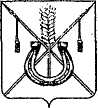 АДМИНИСТРАЦИЯ КОРЕНОВСКОГО ГОРОДСКОГО ПОСЕЛЕНИЯКОРЕНОВСКОГО РАЙОНАПОСТАНОВЛЕНИЕот 16.05.2024  		                                                  			  № 641г. КореновскОб утверждении отчета о реализации ведомственной целевойпрограммы Кореновского городского поселения Кореновскогорайона «Об утверждении ведомственной целевой программы «Осуществление мероприятий по обеспечению безопасностилюдей на водных объектах Кореновского городского поселения  Кореновского района, охране их жизни и здоровья на 2023-2025 годы»за 2023 годВ соответствии с постановлением администрации Кореновского городского поселения Кореновского района от 11 сентября 2018 года № 1152               «Об утверждении Порядка разработки, утверждения и реализации ведомственных целевых программ в Кореновском городском                            поселении Кореновского района», администрация Кореновского городского поселения Кореновского района п о с т а н о в л я е т:1. Утвердить отчет о реализации ведомственной целевой программы Кореновского городского поселения Кореновского района «Осуществление мероприятий по обеспечению безопасности людей на водных объектах Кореновского городского поселения  Кореновского района, охране их жизни и здоровья на 2023-2025 годы» за 2023 год (прилагается).2. Общему отделу администрации Кореновского городского поселения Кореновского района (Козыренко) разместить настоящее постановление на официальном сайте администрации Кореновского городского поселения Кореновского района в информационно- коммуникационной сети «Интернет».3. Контроль за выполнением настоящего постановления возложить                                на заместителя главы Кореновского городского поселения Кореновского                       района, начальника отдела по ГО, ЧС и административно-санитарной работе города Я.Е. Слепокурову.4. Постановление вступает в силу со дня его подписания.ГлаваКореновского городского поселенияКореновского района 						                     М.О. Шутылев ОТЧЕТо реализации ведомственной целевой программы Кореновского городского поселения Кореновского района «Осуществление мероприятий по обеспечению безопасности людей на водных объектах Кореновского городского поселения Кореновского района, охране их жизни и здоровья на 2023-2025 годы» за 2023 годПостановлением администрации Кореновского городского поселения Кореновского района от 28 ноября 2022 года № 1558 была утверждена ведомственная целевая программа Кореновского городского поселения Кореновского района «Осуществление мероприятий по обеспечению безопасности людей на водных объектах Кореновского городского поселения  Кореновского района, охране их жизни и здоровья на 2023-2025 годы» за                      2023 год (с изменениями от 7 декабря 2023 года № 1643).    Финансирование мероприятий Программы в 2023 году осуществлялось за счет средств бюджета Кореновского городского поселения Кореновского района (приложение № 1).Оценка эффективности реализации Программы (приложение № 2) осуществлялась на основании следующих индикаторов:повысить готовность сил и средств к проведению мероприятий по спасению людей на водных объектах Кореновского городского поселения Кореновского района на 55% по сравнению с 2020-2022 годами;повысить уровень информированности, подготовки и безопасности  населения Кореновского городского поселения Кореновского района при посещении водоемов (увеличение количества агитационного материала) до 70% по сравнению с 2020-2022 годами;Выделенные денежные средства на реализацию ведомственной целевой программы Кореновского городского поселения Кореновского района  «Осуществление мероприятий по обеспечению безопасности    людей на водных объектах Кореновского городского поселения  Кореновского района, охране их жизни и здоровья на 2023-2025 годы» за 2023 год освоены на 100%, согласно приложению к отчету (прилагается).Заместитель главыКореновского городского поселенияКореновского района, начальник отдела  по ГО, ЧС и административно-санитарной  работе города			                                                        Я.Е. СлепокуроваАНАЛИЗобъемов финансирования мероприятий ведомственной целевой программы Кореновского городского поселения Кореновского района «Осуществление мероприятий по обеспечению безопасности    людей на водных объектах Кореновского городского поселения  Кореновского района, охране их жизни и здоровья на 2023-2025 годы» за 2023 годЗаместитель главыКореновского городского поселенияКореновского района,начальник отдела  по ГО, ЧС иадминистративно-санитарной работе города			      Я.Е. СлепокуроваОЦЕНКАэффективности реализации ведомственной целевой программы «Комплексные мероприятия по участию в профилактике терроризма и экстремизма, а также в минимизации и (или)  ликвидации последствий проявлений терроризма и экстремизма в границах Кореновского городского поселения Кореновского района  на 2023-2025 годы»  за 2023 годЗаместитель главыКореновского городского поселенияКореновского района,начальник отдела  по ГО, ЧС иадминистративно-санитарной работе	                                    Я.Е. Слепокурова				 ПРИЛОЖЕНИЕ УТВЕРЖДЕН постановлением администрацииКореновского городского поселенияКореновского районаот 16.05.2024 № 641ПРИЛОЖЕНИЕ № 1к отчету о реализации мероприятий   ведомственной целевой программы «Осуществление мероприятий по обеспечению безопасности    людей на водных объектах Кореновского городского поселения  Кореновского района, охране их жизни и здоровья на 2023-2025 годы» за 2023 год№ п/пНаименование задачи, мероприятияИсточник финанси-рованияОбъем финансирования, тыс. руб.Объем финансирования, тыс. руб.Объем финансирования, тыс. руб.Объем финансирования, тыс. руб.Исполнитель мероприятия№ п/пНаименование задачи, мероприятияИсточник финанси-рованияплановое  значениефактическое значениеотклонениеотклонениеИсполнитель мероприятия№ п/пНаименование задачи, мероприятияИсточник финанси-рованияплановое  значениефактическое значениетыс.руб.- / +%Исполнитель мероприятия123456781.Мероприятия по обеспечению безопасности    людей на водных объектах Кореновского городского поселения  Кореновского района, охране их жизни и здоровьяБюджетКореновского городского поселения10,010,000Администрация Кореновского городского поселения Кореновского районаИтого по ПрограммеИтого по Программе10,010,000Местный бюджет (МБ)Местный бюджет (МБ)10,010,000Привлеченные средстваПривлеченные средстваПРИЛОЖЕНИЕ № 2к отчету о реализации мероприятий   ведомственной целевой программы«Осуществление мероприятий по обеспечению безопасности    людей на водных объектах Кореновского городского поселения  Кореновского района, охране их жизни и здоровья на 2023-2025 годы» за 2023 год№ п/пПоказатели    результативности Фактические объемы финансирования (суммарно по всем источникам), тыс. руб.Фактическое значение показателя (индикатора) результативности в натуральном или стоимостном выраженииЭффективность реализации ВЦП(5=4/3)123451Мероприятия по обеспечению безопасности    людей на водных объектах Кореновского городского поселения  Кореновского района, охране их жизни и здоровья10,010,01итого10,010,01